§4406.  -- conduct of hearings, both administrative and by the court, in summary proceedings1.   The superintendent shall hold all hearings in summary proceedings privately unless the insurer requests a public hearing, in which case the hearing shall be public.[PL 1973, c. 585, §12 (AMD).]2.   The court may hold all hearings in summary proceedings and judicial reviews thereof privately in chambers, and shall do so on request of the insurer proceeded against.[PL 1969, c. 132, §1 (NEW).]3.   In all summary proceedings and judicial reviews thereof, all records of the insurer, other documents, and all insurance bureau files and court records and papers, so far as they pertain to or are part of the record of the summary proceedings, are and remain confidential except as necessary to obtain compliance therewith, unless the court after hearing arguments by the parties in chambers orders otherwise, or unless the insurer requests that the matter be made public. Until the court otherwise orders, all papers filed with the clerk of court must be held by the clerk of court in a confidential file.[RR 2021, c. 1, Pt. B, §385 (COR).]4.   If at any time it appears to the court that any person whose interest is or will be substantially affected by an order did not appear at the hearing and has not been served, the court may order that notice be given and the proceedings be adjourned to give such person opportunity to appear, on such terms as may be reasonable and just.[PL 1969, c. 132, §1 (NEW).]SECTION HISTORYPL 1969, c. 132, §1 (NEW). PL 1973, c. 585, §12 (AMD). RR 2021, c. 1, Pt. B, §385 (COR). The State of Maine claims a copyright in its codified statutes. If you intend to republish this material, we require that you include the following disclaimer in your publication:All copyrights and other rights to statutory text are reserved by the State of Maine. The text included in this publication reflects changes made through the First Regular and First Special Session of the 131st Maine Legislature and is current through November 1. 2023
                    . The text is subject to change without notice. It is a version that has not been officially certified by the Secretary of State. Refer to the Maine Revised Statutes Annotated and supplements for certified text.
                The Office of the Revisor of Statutes also requests that you send us one copy of any statutory publication you may produce. Our goal is not to restrict publishing activity, but to keep track of who is publishing what, to identify any needless duplication and to preserve the State's copyright rights.PLEASE NOTE: The Revisor's Office cannot perform research for or provide legal advice or interpretation of Maine law to the public. If you need legal assistance, please contact a qualified attorney.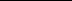 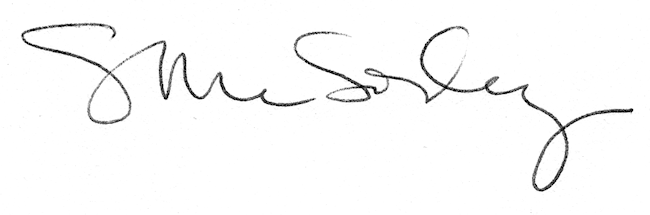 